Arten von Winkelpaaren Zwei Winkel, die sich auf 180° ergänzen, bezeichnet man als supplementäre Winkel.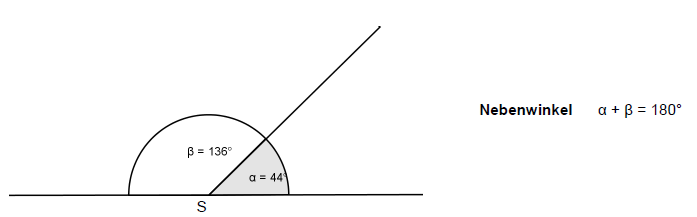 Scheitelwinkel sind die gegenüberliegenden Winkel, die zwei sich schneidende Geraden erzeugen.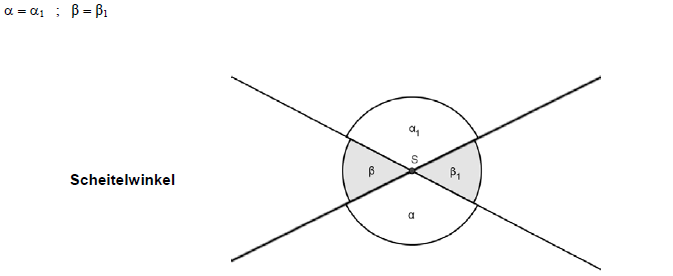 Komplementärwinkel	Die beiden Winkel ergänzen einander auf 90° und sind deshalb komplementär.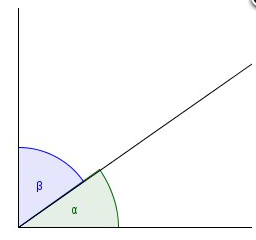 Die Winkel α und α’ liegen an der Geraden h, die zweimal von zueinander parallelen Geraden geschnitten wird. Somit sind auch diese Winkel gleich. Man nennt sie Parallelwinkel.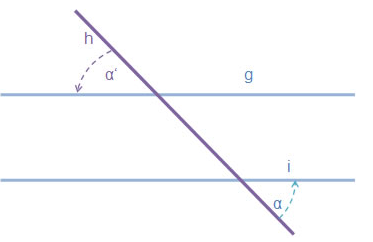 Ergänze den passenden supplementären Winkel!Ergänze den passenden komplementären Winkel!Konstruiere zum Winkel  = 37° einen Scheitelwinkel!Verwende zur Beschriftung ’!Winkel23°134°151°101°Supplementärer WinkelWinkel43°34°82°55°Supplementärer Winkel